ЖЕСТОКОЕ ОБРАЩЕНИЕ С ДЕТЬМИ В СЕМЬЕЖестокое обращение с детьми – это не только побои,
нанесение ран, сексуальные домогательства и другие способы, которыми взрослые люди калечат ребёнка. Это унижение, издевательства, различные формы пренебрежения, которые ранят детскую душу. Пренебрежение может выражаться в том, что родители не обеспечивают ребёнка необходимым количеством пищи, одежды, сна, гигиенического ухода. Кроме того, пренебрежение проявляется в недостатке со стороны родителей
уважения, внимания, ласки, тепла.
Жестокое обращение с детьми (несовершеннолетними гражданами, от рождения до 18 лет) включает в себя любую форму плохого обращения, допускаемого родителями (другими членами семьи), опекунами, попечителями, педагогами, воспитателями,
представителями органов правопорядка.
Различают четыре основных вида жестокого обращения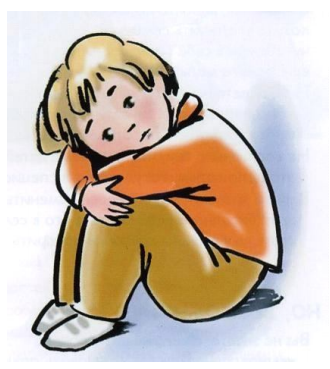 ФИЗИЧЕСКОЕ НАСИЛИЕ
* Преднамеренное нанесение ребенку физических травм и телесных повреждений. *
Применение регулярных физических наказаний.
Дети, пострадавшие от физического насилия вырастают замкнутыми и неуверенными в
себе, у них формируется склонность к употреблению алкоголя, наркотиков, совершению
правонарушений. Зачастую дети, подвергшиеся физическому насилию, став взрослыми,
сами совершают насилие в отношении близких.
ЭМОЦИОНАЛЬНОЕ НАСИЛИЕ
• Унижение, отвержение, высмеивание, оскорбления, постоянная критика и
принижение успехов ребенка, крики, нецензурная брань
• Угрозы нанести физический вред, выгнать из дома или бросить, запугивание *
Изоляция ребенка (необоснованные ограничения на общественные контакты),
ограничение свободы передвижений (запирание, особенно на продолжительный срок).
У детей подвергшихся эмоциональному насилию отмечаются частые приступы
беспокойства, чувства одиночества, ухудшается успеваемость в школе, состояние
здоровья, повышается риск быть подверженным дурному влиянию улицы
СЕКСУАЛЬНОЕ НАСИЛИЕ
Любые действия, совершаемые взрослым с ребенком, которые направлены на
получение взрослым сексуального удовлетворения.
Сюда же относятся наблюдения за действиями сексуального характера, показывание
детям порнографии и привлечение к проституции.
У детей пострадавших от сексуального насилия, особенно со стороны родителей и
близких родственников, развиваются тяжелые депрессии, часто приводящие к попыткам
самоубийства. В последствие эти дети нередко начинают заниматься проституцией, у
многих из них наблюдаются проблемы в сексуальной жизни.Ответственность за жестокое обращение с детьмиРоссийским законодательством установлено несколько видов ответственности лиц,
допускающих жестокое обращение с ребенком.
Административная ответственность
Кодексом РФ об административных правонарушениях предусмотрена ответственность за
неисполнение или ненадлежащее исполнение обязанностей по содержанию, воспитанию,
обучению, защите прав и интересов несовершеннолетних - виде предупреждения или
наложения административного штрафа в размере от ста до пятисот рублей (ст. 5.35 КоАП
РФ).
Уголовная ответственность
Российское уголовное законодательство предусматривает ответственность за все виды
физического и сексуального насилия над детьми, а также по ряду статей — за
психическое насилие и за пренебрежение основными потребностями детей, отсутствие
заботы о них.
Гражданско-правовая ответственность
Жестокое обращение с ребенком может послужить основанием для привлечения
родителей (лиц, их заменяющих) к ответственности в соответствии с семейным
законодательством.
Каждый ребенок имеет право на жизнь без насилия и жестокости. Родители – самые
близкие для ребенка люди – в первую очередь ответственны за его безопасность и
защиту. Однако все чаще основными методами воспитания становятся телесные наказания, крики, оскорбления, унижения и запугивания.
Ребенок имеет право на жизнь без насилия!!!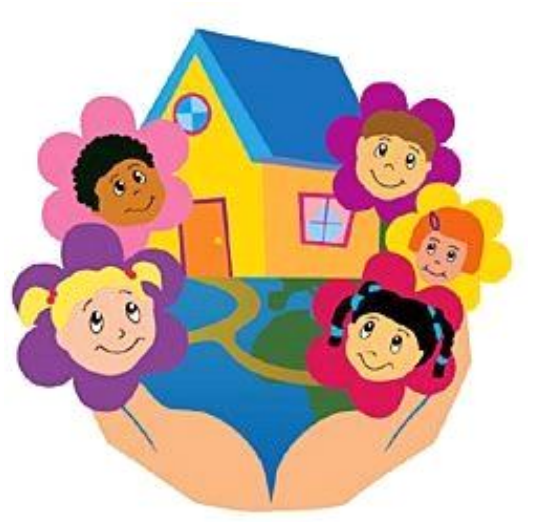 